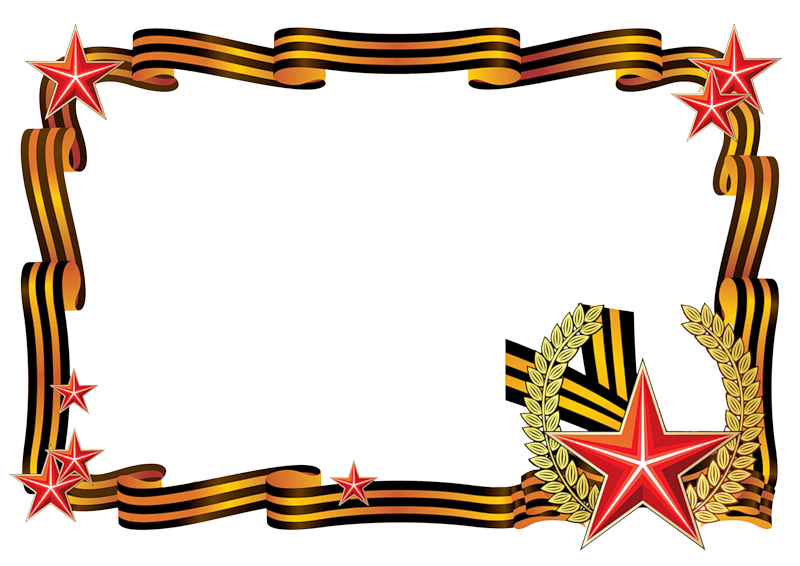                                                             Тема:  «День победы»         1. Расскажите ребенку о том, какой праздник       отмечают в нашей стране 9 мая и почему он называется «День победы».2. Загадайте загадки:Он знаком ребятам всем,И с орлом он носит шлем,За спиной его винтовка, Марширует очень ловко (Солдат).        Два брата, ростом по колено,         Везде  шагают с нами смело( Сапоги).          Петушок без глаз, а метко клюет(ружье)       3. Прочитайте стихотворение:                «Что такое День Победы»                 Что такое День Победы?                  Это утренний парад:                  Едут танки и ракеты,                  Марширует строй солдат.                  Что такое День Победы?                        Это праздничный салют:                            Феерверк взлетает в небо,Рассыпаясь там и тут.Что такое День Победы?Это песни за столом,Это речи и беседы,Это дедушкин альбом.Это фрукты и конфеты,Это запахи весны…Что такое День Победы – Это значит – нет войны.            4. Повтори слова:           - солдат, автомат.           - танк, гусеница.           - бой, окоп.              - война, мир.  5. Выложить из палочек фигуру «Звезда» по образцу.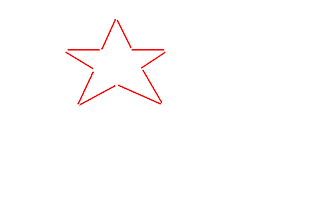 